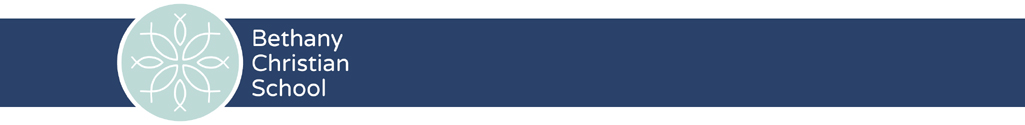 Bethany Christian SchoolPreschool ProgramChildren are priceless treasures and our Christ-anchored early learning classrooms reflect Christ’s love.  From ABC’s to 123’s, BCS is committed to inspire imagination.  We partner with families to encourage and grow each child in the area of social, emotional and spiritual strides.  It is our intention to ignite a love of learning for life!Overview:Programs: BCS offers several options to meet the ever-changing family dynamics.  We have classes for three and four year old children and parents can choose from three and five day schedules to meet their needs.  Half day and full day are available.  Children learn about the world through play.Our qualified teachers have the nurturing effect little ones need as they transition from the familiar and comforts of home to the classroom environment.  At BCS, children are taught about this great big world through play, art, music, technology, cooking and science exploration.  Everyday has a theme:Marvelous Monday: book-based activities for the entire week incorporate math, art and language.Tuesday through Thursday learning focus is on letters, numbers and cognitive development, along with gross and fine motor growth activities.  Friday is our STEM day!* Creativity takes great imagination.  It’s amazing what becomes of toothpicks and bananas in the mind of little ones!“Walking with God and His People,” is our primary Bible curriculum.  We also use a variety of resources to teach the foundations of a relationship with Christ and how we relate with each other.  The Holy Bible is our primary authority and children learn memory verses throughout the school year.  Our Handwriting Without Tears is a continuity curriculum that further emphasizes letter recognition as well as proper implement holding.  Students are prepared to learn cursive when they hold pencils and crayons correctly.Highlights:In Preschool, the children attend field trips and have special visitors throughout the year.  Our furry, four-legged friend, Jake visits every week.  Additionally, Grandparents are honored in a big way in the beginning of the year.  Other activities include Donuts with Dad, Ornament Factory in December and a Mother’s Tea in May to mention a few.You are welcomed at BCS.  Whether just for Preschool or a Kindergarten through eighth grade school career, we are humbled to be a part of the foundational plans of God.*STEM – Science, Technology, Engineering, Mathematics    